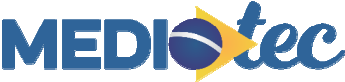 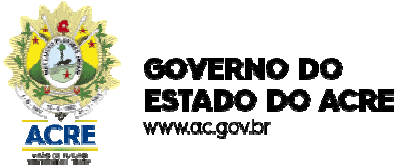 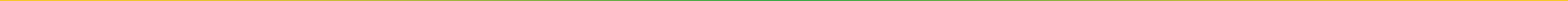 PROCESSO SELETIVO SIMPLIFICADO Nº 015/2022 PRONATEC/NOVOS CAMINHOS ANEXO VIIIDECLARAÇÃO DE DISPONIBILIDADE DO BOLSISTASenhor Carlos Sérgio Mendes PeresPresidente do IEPTEC/DOM MOACYREu,							, Nacionalidade:	,	Estado	Civil:	,	CPF	nº 	,	residente	e	domiciliado	(a)CEP:				, telefone/celular: (68)  						 e-mail:								, candidato(a) aprovado(a) na Classificação	do	Edital		nº		/2022,	para		o		cargo de						no município de							- Ac, venho respeitosamente à presença de Vossa Senhoria, em atendimento ao EDITAL nº			/2022, declarar que tenho disponibilidade de carga horaria para exercer atividades no Programa Nacional de Acesso ao Ensino Técnico e Emprego – PRONATEC/NOVOS CAMINHOS no turno da		, perfazendo uma carga horária de			, conforme necessidade dessa Instituição. 	 – Acre,	de	de 2022.Assinatura do BolsistaRUA RIACHUELO nº 138 – BAIRRO JOSÉ AUGUSTO – CEP:69.900-809 RIO BRANCO – ACRE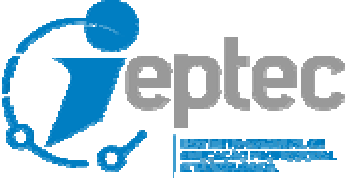 E-MAIL: gabinete.ieptec@gmail.com